РОССИЙСКАЯ ФЕДЕРАЦИЯУПРАВЛЕНИЕ ОБРАЗОВАНИЯ, СПОРТА И ФИЗИЧЕСКОЙ КУЛЬТУРЫ АДМИНИСТРАЦИИ ГОРОДА ОРЛАМУНИЦИПАЛЬНОЕ БЮДЖЕТНОЕ ОБЩЕОБРАЗОВАТЕЛЬНОЕ УЧРЕЖДЕНИЕ-ШКОЛА №35 имени А.Г. ПЕРЕЛЫГИНА  ГОРОДА ОРЛА.Орел, ул. Абрамова и Соколова,д.76 тел.54-48-35План мероприятий по обеспечению информационной безопасности обучающихся на 2023-2024 учебный год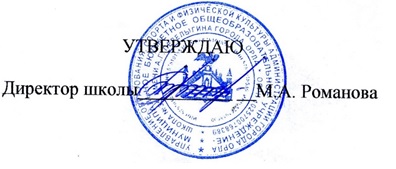 №МероприятиеСроки реализации1Изучение нормативно- правовой базы, методических рекомендаций и издание (актуализация) организационно-распорядительных документов по вопросам обеспечения информационной безопасности обучающихся при организации доступа к сети Интернет Июнь - август2Заключение договора с оператором связи на оказание
услуг доступа к сети Интернет с контентной фильтрациейДекабрь - 
январь 3Настройка (установка) технических средств, применяемых
при организации доступа к сети Интернет (компьютерное
оборудование, сетевое оборудование, системное и
прикладное программное обеспечение) в соответствии с
требованиями методических рекомендаций по ограничению в образовательных организациях доступа обучающихся к видам информации, распространяемой посредством сети "Интернет", причиняющей вред здоровью и (или) развитию детей, а также не соответствующей задачам образования,Август 4Установка, конфигурация, настройка режимов работы
технических средств контентной фильтрации Август 5Ознакомление работников образовательной организации
с методическими рекомендациями по ограничению в образовательных учреждениях доступа обучающихся к видам информации, распространяемой посредством сети "Интернет", причиняющей вред здоровью и (или) развитию детей, а также не соответствующей задачам образования, и локальных нормативных актов образовательной организации по вопросам обеспечения информационной безопасности обучающихся при организации доступа к сети Интернет Август 6Ознакомление работников образовательной организации с сайтами в сети «Интернет», включенных в Реестр безопасных образовательных сайтовАвгуст 7Информирование работников образовательной организации,
обучающихся и их родителей (законных представителей)
об ответственности за нарушение требований
законодательства Российской Федерации и
организационно-распорядительных документов
образовательной организации по вопросам обеспечения
информационной безопасности обучающихся при
организации доступа к сети Интернет Август - 
сентябрь 8Информирование родителей (законных представителей)
обучающихся о существующих угрозах в сети Интернет, о
методах и способах защиты детей от информации,
причиняющей вред здоровью и (или) развитию детей Сентябрь-октябрь 9Проведение периодического контроля состояния системы
обеспечения информационной безопасности обучающихся
при организации доступа к сети Интернет Не менее 3-ех В течение  учебного года 10Организация преподавания обучающимся основ информационной безопасности в рамках реализации образовательной программы образовательной организаций В течение учебного года 11Проведение Единого урока по безопасности в сети «Интернет»Октябрь12Проведение серии мероприятий проекта «Сетевичок» для обучающихсяОктябрь-ноябрь13Организация участия педагогических работников в дистанционной конференции по формированию детского информационного пространства «Сетевичок»Октябрь-ноябрь14Проведение Всероссийской контрольной работы по информационной безопасности На сайте www.Единыйурок.детиОктябрь-ноябрь15Ведение локальных нормативных актов образовательной организации в области информационной безопасности обучающихсяВ течение  учебного года 16Оформление и обновление стенда «Информационная безопасность» В течение  учебного года 17Размещение на официальном сайте образовательной организации информации по вопросам обеспечения информационной безопасности детейВ течение  учебного года 18Прохождения педагогическими и иными работниками образовательной организации программы повышения квалификации на сайте Единый урок.рф по направлению «Безопасное использование сайтов в сети «Интернет» в образовательном процессе в целях обучения и воспитания обучающихся в образовательной организации».Раз в два календарных года